Öğrencilerimiz  il,ilçe  ve okul  çapında  olan  tüm  organizasyonlarda  projelerimizi  sergileme  imkanı  buluyorlar.Projelerde  yaptıkları  faaliyetletleri  yöneticilere  ,öğretmenlere , öğrencilere  ve velilere  vs  halka  açık  alanda  sunuyorlar. Bu  sayede  kendilerine  olan özgüvenleri  artıyor ve  projeleri  daha  da  sahipleniyorlar.Bu  özellikleriyle  akranlarına  da  rol  model  oluyorlar.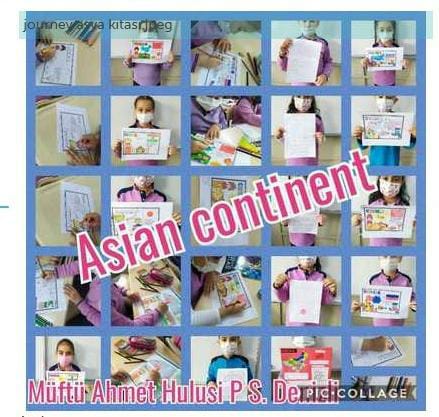 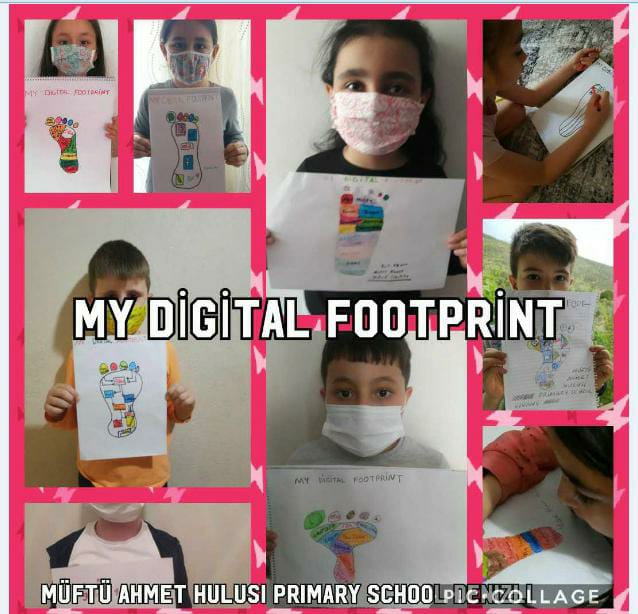 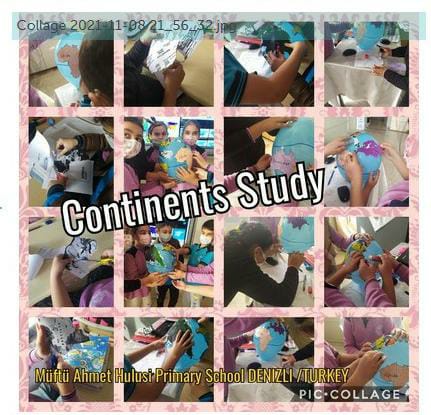 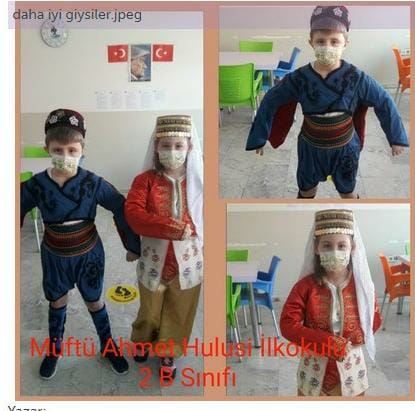 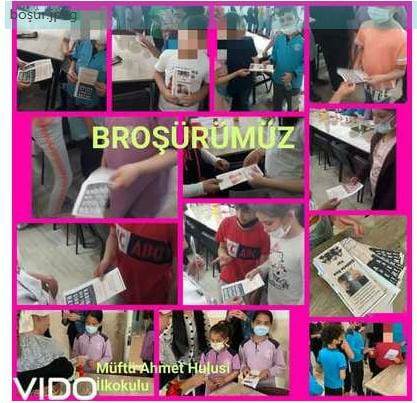 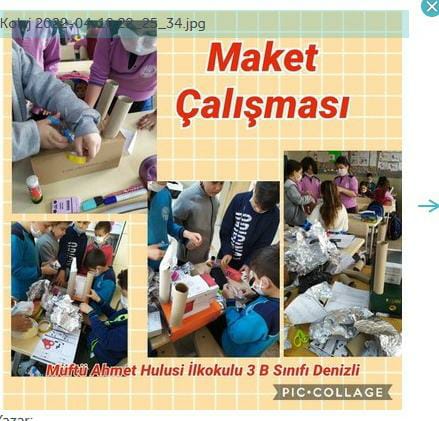 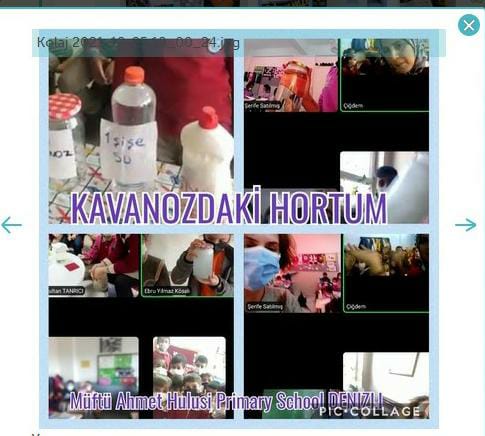 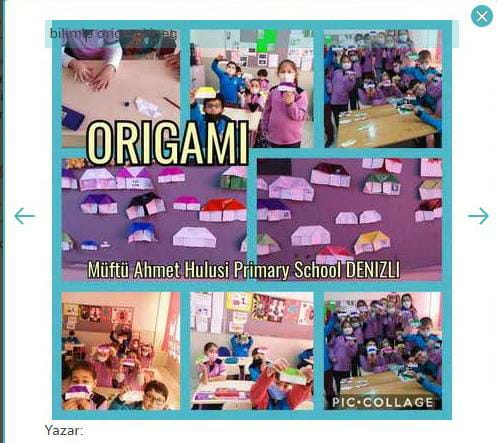 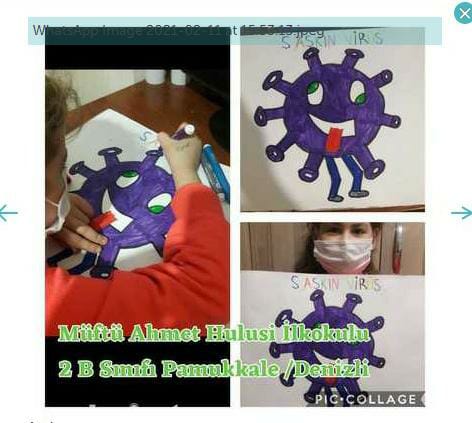 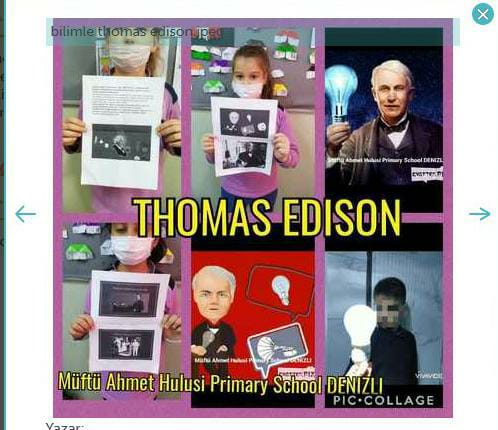 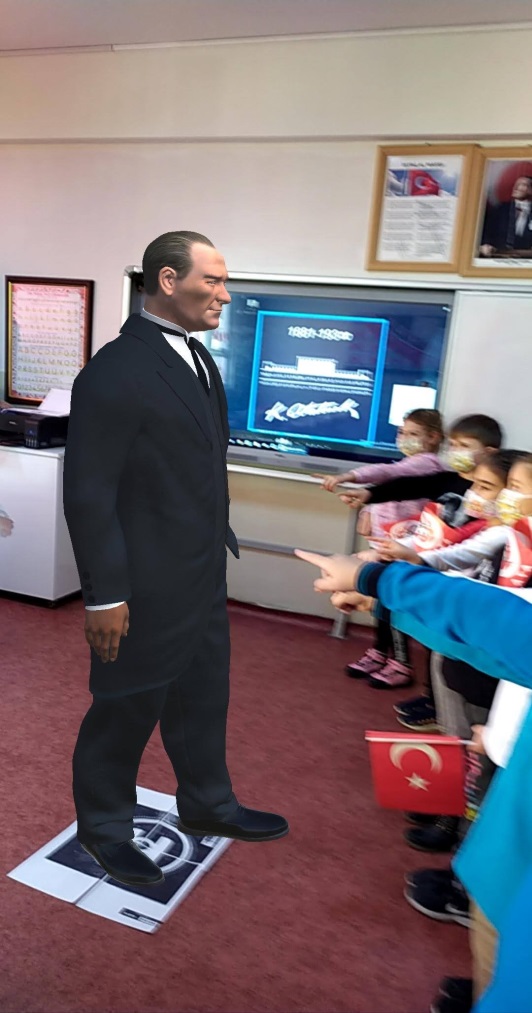 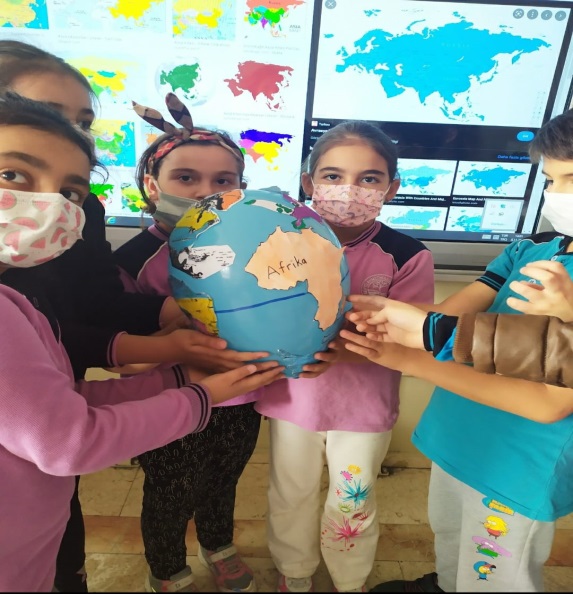 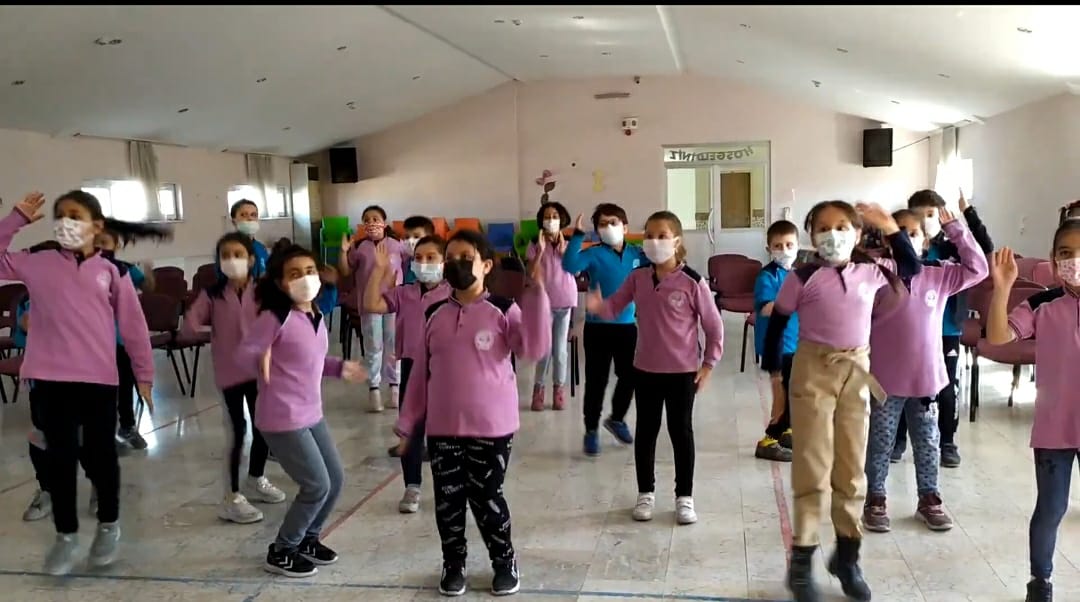 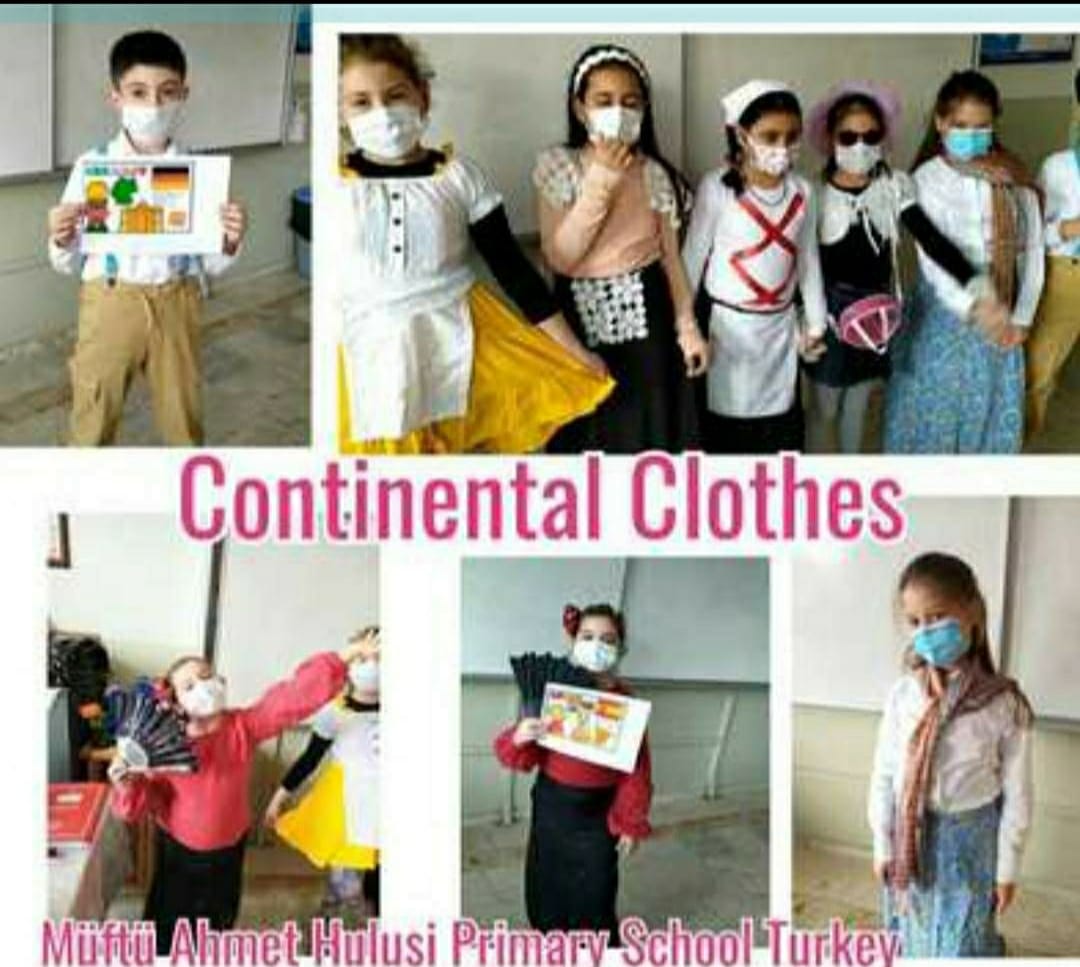 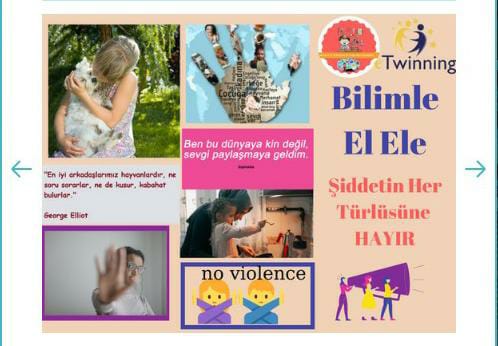 